موفق باشیدنام: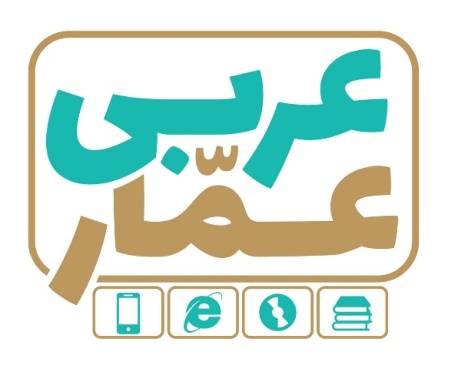 تاریخ امتحان:نام خانوادگی:ساعت برگزاری:نام دبیر طراح سوالات:رستمیمدت زمان امتحان:عربی دهم تجربی و ریاضی نوبت دومعربی دهم تجربی و ریاضی نوبت دومعربی دهم تجربی و ریاضی نوبت دومردیفسؤالاتبارم۱ترجِم الکلماتِ الّتي تحتَها خطٌّ:الف) سَحَبَ تَیّارُ الماءِ رجلاً إلَی الاَعلی. (         )      ب) نَرجُو مِنكَ  إغلاقَ هذا المَضیقَ. (       )0.5۲اُکتُب في الفراغِ الکلمتینِ المترادفتینِ و الکلمتینِ المُتَضادَّتینِ: ( أقَلَّ - إستَطاعَ–  أکبَر - قَدِرَ – اِستَلَمَ -  أکثرَ ) ................ ≠ ................   //   .............. = ...........0.5۳عَیَّن الکلمة الّتي لا تُناسِبُ الکلماتِ الاُخرَی في المعنی:الف) المُکَیَّفO            السریرO             الشرشَفO              الصُّداعOب) المِشمِشO            الغُرابO	            الحِرباءO	       البومَةO0.54اُکتُب مفرد أو جمعَ الکلمتینِ:الف)ینبوع (مفردهُ)............                ب) فِلم (جمعُهُ) ...........0.5۵تَرجِم هذِهِ الجُمَلَ: ذاكَ  هو اللهُ الَّذي أنعُمُهُ مُنهَمِرَة.   إنَّ طعامَ الإثنینِ یَکفِي الثّلاثةَ و الأربَعَةَ. ...............................................................................................................أ یُمکِنُ أن نَرَی مَطرَ السَّمَکِ. عَلَی کُلِّ النّاسِ أن یَتَعایَشُوا معَ بعضِهِم تَعایَشاً سَلمیّاً. ...............................................................................................................قَد دَلَّت هذِهِ الحَیَواناتُ الاِنسانَ عَلَی الخواصِّ الطبیّةِ لِکثیرٍ مِن النباتاتِ البریّةِ و غیرِها...............................................................................................................کانَ ذوالقرنینَ یَشکُرُ اللهَ، ثُمَّ قالَ: أطلُبُ مِنـکُم أن تُساعِدوني في بِناءِ هذا السَّدِّ...............................................................................................................إذا وَقَعَ نظرُ الدّلافینِ عَلَی سمَکَةِ القِرشِ، تَتَجَمَّعُ بَسُرعَةٍ حولَها. و تَضربُها بِأُنوفـِها الحادَّةِ..............................................................................................................5۶اِنتَخِب الترجمةَ الصَّحیحةَ:یا عَلّامَ الغُیوبِ:  الف) ای بسیار دانای غیب ها.O  ب) ای دانای غیوبO  ج)ای داننده ی غیبهاOیا مَن بابُه مَفتوحٌ لِلطـالبینَ: الف) ای کسی که درش برای طَلَب شدگان باز کننده است.Oب) ای کسی که درش برای طَلَب کنندگان باز شده است.Oج) ای کسی که درش برای بسیار طلب کنندگان باز می شود.O0.57کَمِّل الفراغاتَ في الترجمة:الف) شهرُ رَمَضانَ الّذي أُنزِلَ فیهِ القُرآنُ:   ماه رمضان که در آن قرآن .........//ب) قُد تُفَتِّشُ عینُ الحیاةِ في الظُّلُماتِ:  ....... چشمه زندگی در تاریکی ها ........//ج) لِلدلافینَ ذاکرةٌ قَویَّةٌ:  دلفین ها  ....... قوی .........//د) وصَلَ ذوالقرنینِ إلی قومٍ یَسکنونَ قُربَ مضیقٍ:  ذوالقرنین به قومی رسید که نزدیک تنگه ای ...........//1.58ترجِم الکلماتَ الّتي تحتها خطًّ:الف) نحنُ نریدُ  أن نَستفیدَ مِنها (      )  ب) الناسُ کانوا یَتَعامَلُونَ (      ) ج) إلهي قَد إنقَطَعَ رجائی. (       )د) إنّي سوفَ أکتُبُ أبحاثاً.(        ) ذ) یَجِبُ علینا الاِستغفار مِن اللهِ.(        ) خ) لاتَیأسُوا مِن روح اللهِ.(     )1.59عَیِّن الجوابَ الصحیحَ:1. الماضي مِن «یَتَخَرَّجُ»:     الف) تَخَرَّجَO      ب) تَخَرَّجِيO        ج) تَخَرُّجO       د)خَرَّجَO2. الامر مِن«تُجلِسُ»:       الف) أجلَسَO     ب) إِجلِسO         ج) أَجلِسُO     ذ) أَجلِسO0.510عَیِّن نوعَ الفعلِ:الف) *(قالَ إنّي أعلَمُ ما لا تعلمونَ). (       )       ب) إعتَذِرنَ عَن الآباءَ و الاُمُّهاتِکُم.  (       )    0.5۱۱عَیِّن الکلمة الّتي یختَلِفُ نوعَها في کُلِّ مجموعةٍ:الف) صانِعO                  ب) مُنتَظِرO              ج) عابِدO              د) رَزّاقOب) تَستطیعُO                ب) تَستَمِعُ O            ج) تَستَبشِرُO          د) تَستَغفِرُO0.5۱۲ ضَع في الفراغ الاَوّل عدَداً ترتیبیّاً و في الفراغَ الثاني  عدداً أصلیّاً:اللهمَّ وَفِّقنا في إمتحاناتِ نهایةِ السَّنةِ الدِّراسیّةِ في الصفِّ ......... بعدَ إجتهادِنا في ......... أشهُر.0.5۱۳عَیِّن المحلَّ الاِعرابيّ لِـلـکلمات الّتي تحتها خطٌّ:الف) لا أملِكُ  لنفسِي نفعاً و لاضرّاً.      ب) لا یظلِمُ ربـُّكَ  أحَداً.      ج) أکبرُ الحُمقِ الاِغراقُ في المدحِ.د) أحَبُّ عبادِ اللهِ إلَی اللهِ أنفَعُهُم لِـعبادِهِ.1.514عَیِّن الفعلَ المجهولَ، ثُمَّ تَرجِمهُ إلَی الفارسیّةِ:الف) *(قُل إنّي اُمِرتُ أن أعبُدَ اللهَ مُخلِصاً له الدّینَ)*:  فعل مجهول(          )  ترجمة(        )ب) تُغسَلُ ملابسُ الرّیاضةِ قبلَ بدایةِ المُسابقاتِ:       فعل مجهول(        )     ترجمة(        )115عَیِّن اسمَ الفاعلِ و اسمَ المفعولَ و اسمَ المبالغة، ثُمَّ تَرجمها:الف) مَن جَرَّبَ المُجَرَّبَ حَلَّت بِـهِ النَّدامَةُ.ب) کانَ بعضُ مُواطنینا مُقَلِّدینَ لِآیةِ اللهِ المکارمِ الشیرازیِّ.د) هو کذّابٌ.1.516ضَع في الدائرةِ العددَ المناسبة: «کلمتان زائدتان»1. الشاطیء                                  O هُوَ الّذي مانَجَحَ في الاِمتحاناتِ.2. الناجِح                                    O مکانٌ یجتَمِعُ فیه الماءُ زماناً طویلاً.3. الکهرَباء                                   O مِنطَقَةٌ بَریَّةٌ بِجوارِ البحارِ و المُحیطات4. المُستَنقَع.                                  O عندَ قطعِ تیّارِهِ في اللَّیلِ، یغرِقُ کُلُّ مکانٍ في الظَّلامِ.5. البحار6. الرّاسب117عَیِّن الجملةَ الصحیحةَ و غیرَ الصحیحة حَسَبَ الحقیقةِ و الواقعِ:الف) سَمَكُ  القِرشِ في الواقعِ عَدوٌّ للدلافینِ و لِـلإنسانِ في البحارِ و المُحیطاتِ.            صO       غOب) کانَ ذوالقرنینِ قَبِلَ الهدایا الّتي جاءَ الناسُ بِها لِـلمحاربةِ معَ اعدائهِم.	                   صO       غOج) في الجمهوریّةِ الهُندوراس یَفقِدُ الإعصارُ سرعَتَهُ، ثُمَّ تَتَساقَطُ الاَسماكُ  علَی الارض.      صO       غOد) إنَّ ثمانینَ في المِئةِ مِن الموجوداتِ العالَمِ حشَراتٌ. 	                             صO       غO118عَیِّن الجوابَ الصحیحَ حولَ الحوارِ:الف) هل سافَرتُم إلَی مکّةَ حتّی الآن:     لا؛ معَ الأسَفِ؛ ولکن سَـ........ إن شاء اللهِ.(اُسافِرُ – نُسافِرُ)ب) في غرفتنا المُکَیِّفُ لا یعمَلُ. یا حبیبی.   أعتَذِرُ مِنکم؛ إستَرِحوا. سَـیأتِي مُهَندِسُ ........ (التنظیف – الصّیانة)0.5191) رَتِّب الکلمات و اکتُب سؤالاً و جواباً:   غُرفَتي– أعطِنِي –  رَقَم - مفتاحَ – غُرفَتِكَ  – ماهوَ – رجاءًالف) السّؤال: ............................................؟  الجواب: ..........................................2) اُکتُب السّؤال في الفراغ؟ ...........................؟ في حقیبتي فُرشاةُ الاَسنانِو المعجونِ و المِنشَفَة و الملابِس.3)  أجِب عنِ السؤالِ التالیّةِ:ما هي ساعةُ دوام المؤظَّفین في ایران عادةً؟  ...........................................1